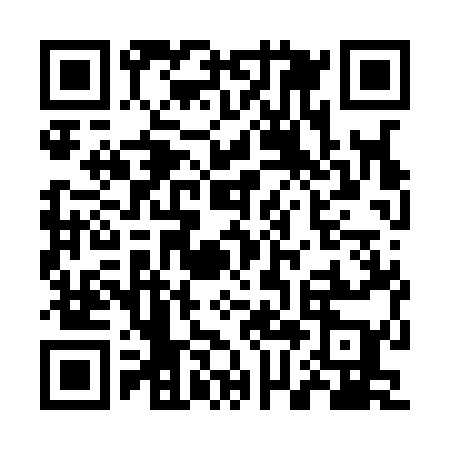 Ramadan times for Liciaz Mala, PolandMon 11 Mar 2024 - Wed 10 Apr 2024High Latitude Method: Angle Based RulePrayer Calculation Method: Muslim World LeagueAsar Calculation Method: HanafiPrayer times provided by https://www.salahtimes.comDateDayFajrSuhurSunriseDhuhrAsrIftarMaghribIsha11Mon4:094:095:5711:453:415:345:347:1612Tue4:074:075:5511:453:425:365:367:1813Wed4:054:055:5311:453:435:385:387:1914Thu4:024:025:5011:443:455:395:397:2115Fri4:004:005:4811:443:465:415:417:2316Sat3:583:585:4611:443:475:425:427:2517Sun3:553:555:4411:443:495:445:447:2618Mon3:533:535:4211:433:505:465:467:2819Tue3:513:515:4011:433:515:475:477:3020Wed3:483:485:3711:433:525:495:497:3221Thu3:463:465:3511:423:545:505:507:3422Fri3:433:435:3311:423:555:525:527:3523Sat3:413:415:3111:423:565:545:547:3724Sun3:383:385:2911:413:575:555:557:3925Mon3:363:365:2711:413:595:575:577:4126Tue3:333:335:2411:414:005:585:587:4327Wed3:313:315:2211:414:016:006:007:4528Thu3:283:285:2011:404:026:016:017:4729Fri3:253:255:1811:404:036:036:037:4930Sat3:233:235:1611:404:046:056:057:5131Sun4:204:206:1412:395:067:067:068:531Mon4:184:186:1112:395:077:087:088:552Tue4:154:156:0912:395:087:097:098:573Wed4:124:126:0712:385:097:117:118:594Thu4:104:106:0512:385:107:127:129:015Fri4:074:076:0312:385:117:147:149:036Sat4:044:046:0112:385:127:157:159:057Sun4:024:025:5912:375:137:177:179:078Mon3:593:595:5612:375:157:197:199:099Tue3:563:565:5412:375:167:207:209:1110Wed3:533:535:5212:375:177:227:229:13